The Holy FriendshipofSt. James Episcopal Church 95 Route 2A | Preston, CT 06365860-889-0150 | email: office@stjamespreston.org&Grace Episcopal Church4 Chapel Hill Road | Yantic, CT 06389860-887-2082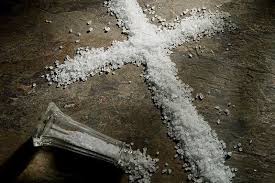 The Eighteenth Sunday in PentecostSeptember 26, 2021 at 9:00 amThe Rev. Diana Rogers, OfficiantMike LaFleur & Peter Leibert, Musicians  Join us for In-person worship at St. James, 
Live on Facebook:  St. James Episcopal Church Preston,
or on Zoom11:00 am 2nd In-person at Grace Episcopal ChurchPlease join us for fellowship and refreshments in the Parish Hall following this service including our “Friends on Zoom”The Liturgy of the WordWelcomeOpening Hymn: LEVAS #114 Every Time I Feel the Spirit Celebrant:  Blessed be God: Father, Son and Holy Spirit People:      And blessed be his kingdom, now and forever. AmenThe Gloria Glory to god in the highest,
   and peace to his people on earth.                                                                                                                           Lord God, heavenly King,
   almighty God and Father,
   we worship you, we give you thanks,
   we praise you for your glory.                                                                                                                               Lord Jesus Christ, only Son of the Father,
   Lord God, Lamb of God,                                                                                                                                                           you take away the sin of the world:
   have mercy on us;                                                                                                                                                       you are seated at the right hand
   of the Father:
   receive our prayer.                                                                                                                                                 For you alone are the Holy One,
   you alone are the Lord,                                                                                                                                              you alone are the Most High,
Jesus Christ, with the Holy Spirit,
   in the glory of God the Father, Amen. Celebrant:  The Lord be with you.People:      And also with you.Celebrant: Let us pray.The CollectO God, you declare your almighty power chiefly in showing mercy and pity: Grant us the fullness of your grace, that we, running to obtain your promises, may become partakers of your heavenly treasure; through Jesus Christ our Lord, who lives and reigns with you and the Holy Spirit, one God, for ever and ever. Amen.The LessonsEsther 7:1-6, 9-10; 9:20-22The king and Haman went in to feast with Queen Esther. On the second day, as they were drinking wine, the king again said to Esther, “What is your petition, Queen Esther? It shall be granted you. And what is your request? Even to the half of my kingdom, it shall be fulfilled.” Then Queen Esther answered, “If I have won your favor, O king, and if it pleases the king, let my life be given me-- that is my petition-- and the lives of my people-- that is my request. For we have been sold, I and my people, to be destroyed, to be killed, and to be annihilated. If we had been sold merely as slaves, men and women, I would have held my peace; but no enemy can compensate for this damage to the king.” Then King Ahasuerus said to Queen Esther, “Who is he, and where is he, who has presumed to do this?” Esther said, “A foe and enemy, this wicked Haman!” Then Haman was terrified before the king and the queen. Then Harbona, one of the eunuchs in attendance on the king, said, “Look, the very gallows that Haman has prepared for Mordecai, whose word saved the king, stands at Haman's house, fifty cubits high.” And the king said, “Hang him on that.” So they hanged Haman on the gallows that he had prepared for Mordecai. Then the anger of the king abated. Mordecai recorded these things, and sent letters to all the Jews who were in all the provinces of King Ahasuerus, both near and far, enjoining them that they should keep the fourteenth day of the month Adar and also the fifteenth day of the same month, year by year, as the days on which the Jews gained relief from their enemies, and as the month that had been turned for them from sorrow into gladness and from mourning into a holiday; that they should make them days of feasting and gladness, days for sending gifts of food to one another and presents to the poor. The Word of the Lord.People: Thanks be to God Psalm 1241 If the Lord had not been on our side, *
let Israel now say;2 If the Lord had not been on our side, *
when enemies rose up against us;3 Then would they have swallowed us up alive *
in their fierce anger toward us;4 Then would the waters have overwhelmed us *
and the torrent gone over us;5 Then would the raging waters *
have gone right over us.6 Blessed be the Lord! *
he has not given us over to be a prey for their teeth.7 We have escaped like a bird from the snare of the fowler; *
the snare is broken, and we have escaped.8 Our help is in the Name of the Lord, *
the maker of heaven and earth.James 5:13-20Are any among you suffering? They should pray. Are any cheerful? They should sing songs of praise. Are any among you sick? They should call for the elders of the church and have them pray over them, anointing them with oil in the name of the Lord. The prayer of faith will save the sick, and the Lord will raise them up; and anyone who has committed sins will be forgiven. Therefore confess your sins to one another, and pray for one another, so that you may be healed. The prayer of the righteous is powerful and effective. Elijah was a human being like us, and he prayed fervently that it might not rain, and for three years and six months it did not rain on the earth. Then he prayed again, and the heaven gave rain and the earth yielded its harvest. My brothers and sisters, if anyone among you wanders from the truth and is brought back by another, you should know that whoever brings back a sinner from wandering will save the sinner's soul from death and will cover a multitude of sins.The Word of the Lord.People: Thanks be to GodSequence Hymn: #660 Oh Master Let Me Walk with TheeCelebrant:   The Holy Gospel of our Savior Jesus Christ, according to Mark.People:       Glory to you, Lord Christ.Mark 9:38-50John said to Jesus, “Teacher, we saw someone casting out demons in your name, and we tried to stop him, because he was not following us.” But Jesus said, “Do not stop him; for no one who does a deed of power in my name will be able soon afterward to speak evil of me. Whoever is not against us is for us. For truly I tell you, whoever gives you a cup of water to drink because you bear the name of Christ will by no means lose the reward. “If any of you put a stumbling block before one of these little ones who believe in me, it would be better for you if a great millstone were hung around your neck and you were thrown into the sea. If your hand causes you to stumble, cut it off; it is better for you to enter life maimed than to have two hands and to go to hell, to the unquenchable fire. And if your foot causes you to stumble, cut it off; it is better for you to enter life lame than to have two feet and to be thrown into hell. And if your eye causes you to stumble, tear it out; it is better for you to enter the kingdom of God with one eye than to have two eyes and to be thrown into hell, where their worm never dies, and the fire is never quenched. “For everyone will be salted with fire. Salt is good; but if salt has lost its saltiness, how can you season it? Have salt in yourselves, and be at peace with one another.”The Gospel of the Lord.                                                                                                                                   People:  Praise to you, Lord Christ.The Homily	                                                                                                                 The Rev. Diana Rogers                                             ~ a short silence will be kept ~Nicene Creed                                                                                                                                 | BCP Page 358  We believe in one God,    the Father, the Almighty,    maker of heaven and earth,    of all that is, seen and unseen.We believe in one Lord, Jesus Christ,    the only Son of God,    eternally begotten of the Father,    God from God, Light from Light,    true God from true God,    begotten, not made,    of one Being with the Father.    Through him all things were made.    For us and for our salvation        he came down from heaven:    by the power of the Holy Spirit        he became incarnate from the Virgin Mary,        and was made man.    For our sake he was crucified under Pontius Pilate;        he suffered death and was buried.        On the third day he rose again            in accordance with the Scriptures;        he ascended into heaven            and is seated at the right hand of the Father.He will come again in glory to judge the living and the dead,        and his kingdom will have no end.We believe in the Holy Spirit, the Lord, the giver of life,     who proceeds from the Father and the Son.    With the Father and the Son he is worshiped and glorified.    He has spoken through the Prophets.    We believe in one holy catholic and apostolic Church.    We acknowledge one baptism for the forgiveness of sins.    We look for the resurrection of the dead,        and the life of the world to come. Amen.The Prayers of the PeopleCelebrant:   Come Holy Spirit fill our hearts with the assurance of your grace and mercy as we pray to you our almighty and wondrous God. May your life-giving Holy Spirit fall like rain upon all the people throughout the world so that we are united to one another in our desire for peace, love, and joy. Come, Holy Spirit and fill us with your love.People: Grant us your peace.Pour out your Spirit upon our President and the leaders of the nations and for all who govern and hold authority over the welfare of the people, that they may ensure the dignity of all by lifting up the need for economic balance, food security, and a healthy environment.  Renew a sense of care and kindness.People: We bid you gracious God.For the holy friendship of Grace and St. James, and for all who gather for the breaking of the bread throughout the community. May the Holy Spirit invite us to holy work that we cannot foresee or imagine.  Enliven our hearts to dream dreams and see visions.People:  May you be glorified in all that we are invited to do. We commend to your mercy all who have died, that they may share with all your saints in your eternal Kingdom. May they and all who mourn feel the presence of the Holy Spirit, and let the peace that passes all understanding be with them.People: We pray to you gracious God. Comfort and heal all those who are suffering from any illness or adversity that they may find your life giving Spirit in the midst of their challenges.  Specifically, we ask for prayers for those on our prayer list and please add others either silently or aloud...    Give them a sense of hope in the redeemer and our advocate. People: Now and forever good Lord.  Celebrant: Almighty and eternal God, you sent the Holy Spirit to be our comforter and to lead us into truth and enable us to grow into the likeness of Christ.  Look with compassion upon your people and help us to be empowered by your Holy Spirit to follow the way of Jesus. Amen.Confession of SinsCelebrant: Let us confess our sins against God and our neighbor. ~ silence ~Celebrant and People: Most merciful God, we confess that we have sinned against you in thought, word, and deed,
by what we have done, and by what we have left undone. We have not loved you with our whole heart;
we have not loved our neighbors as ourselves. We are truly sorry and we humbly repent.
For the sake of your Son Jesus Christ, have mercy on us and forgive us; that we may delight in your will,
and walk in your ways, to the glory of your Name. Amen.AbsolutionCelebrant: Almighty God have mercy on you, forgive you all your sins through our Lord Jesus Christ, strengthen you in all goodness, and by the power of the Holy Spirit keep you in eternal life.  Amen.The PeaceThe peace of the Lord be always with you.People: And also with you.† THE HOLY COMMUNION †Offertory Hymn: #691 My Faith Looks Up to TheeThe Presentation of the Gifts: The Doxology	Praise God from whom all blessings flow,	Praise Him all creatures here below,	Praise Him above ye heavenly hosts.	Praise Father, Son and Holy Ghost. Amen                                                                                                                                   † THE GREAT THANKSGIVING † Eucharistic Prayer A                                                                                                                    | BCP Page 361                                                                                                           Celebrant: 	The Lord be with you.People:	And also with you.Celebrant:	Lift up your hearts.People:	We lift them to the Lord.Celebrant:	Let us give thanks to the Lord our God. People:	It is right to give him thanks and praise.Celebrant: It is right, and a good and joyful thing, always and everywhere to give thanks to you, Father Almighty, Creator of heaven and earth through Jesus Christ our Lord.  In fulfillment of his true promise, the Holy Spirit came down on this day from heaven, lighting upon the disciples, to teach them and to lead them into all truth; uniting peoples of many tongues in the confession of one faith, and giving to your Church the power to serve you as a royal priesthood, and to preach the Gospel to all nations.  Therefore we praise you, joining our voices with Angels and Archangels and with all the company of heaven, who for ever sing this hymn to proclaim the glory of your Name:Celebrant and People:								                           | BCP Page S125Holy, holy, holy Lord, God of power and might, heaven and earth are full of your glory.Hosanna in the highest.Blessed is he who comes in the name of the Lord.Hosanna in the highest.Celebrant: Holy and gracious Father: In your infinite love you made us for yourself; and, when we had fallen into sin and become subject to evil and death, you, in your mercy, sent Jesus Christ, your only and eternal Son, to share our human nature, to live and die as one of us, to reconcile us to you, the God and Father of all.He stretched out his arms upon the cross, and offered himself in obedience to your will, a perfect sacrifice for the whole world.On the night he was handed over to suffering and death, our Lord Jesus Christ took bread; and when he had given thanks to you, he broke it, and gave it to his disciples, and said, “Take, eat: This is my Body, which is given for you. Do this for the remembrance of me.”After supper he took the cup of wine; and when he had given thanks, he gave it to them, and said, “Drink this, all of you: This is my Blood of the new Covenant, which is shed for you and for many for the forgiveness of sins. Whenever you drink it, do this for the remembrance of me.”Therefore we proclaim the mystery of faith:Celebrant and People:Christ has died.Christ is risen.Christ will come again.Celebrant: We celebrate the memorial of our redemption, O Father, in this sacrifice of praise and thanksgiving. Recalling his death, resurrection, and ascension, we offer you these gifts. Sanctify them by your Holy Spirit to be for your people the Body and Blood of your Son, the holy food and drink of new and unending life in him. Sanctify us also that we may faithfully receive this holy Sacrament, and serve you in unity, constancy, and peace; and at the last day bring us with all your saints into the joy of your eternal kingdom.All this we ask through your Son Jesus Christ. By him, and with him, and in him, in the unity of the Holy Spirit all honor and glory is yours, Almighty Father, now and forever.  Amen.And now, as our Savior Christ has taught us, we are bold to say, The Lord’s Prayer                                                                                                                          | BCP Page 364                                                                                                            Our Father, who art in heaven,    hallowed be thy Name,    thy kingdom come,   thy will be done,       on earth as it is in heaven. Give us this day our daily bread. And forgive us our trespasses,      as we forgive those        who trespass against us. And lead us not into temptation,      but deliver us from evil. For thine is the kingdom,      and the power, and the glory,     for ever and ever. Amen.The Breaking of the Bread Celebrant:  Christ our Passover is sacrificed for us,People:      Therefore let us keep the feast.Celebrant: The Gifts of God for the People of God.~ silence ~Communion Hymn: #480 When Jesus Left His Father’s ThroneA Prayer for Communion Celebrant: Let us pray.People: God of love and grace, of justice and peace, we give you thanks that in the Holy Sacrament you assure us of your presence within us, within the body of Christ, and the faithful through all the generations. Grant that we who have witnessed anew these holy mysteries, even when unable to receive the physical elements of the Sacrament, may be moved by your indwelling Spirit ever more fully to embody your holy and life-giving presence, reshaping in your likeness the world around us, until we are gathered at last into the fullness of your glorious and eternal presence; through Christ our Risen Lord. Amen.Blessing † May the Spirit of truth lead you into all truth, giving you grace to confess that Jesus Christ is Lord, and to proclaim the wonderful works of God; and the blessing of God Almighty, the Father, the Son, and the Holy Spirit, be among you, and remain with you always. Amen.Closing Hymn: LEVAS #226 Mine Eyes Have Seen the Glory of the Coming of the Lord   The DismissalCelebrant: Let us go forth in the name of Christ. People:    Thanks be to God.   News & Announcements  St. James 56th Fish Fry 2021 is on! This fall we hauled in a big catch and plan on having our famous fish fry! They will be held on the first three Fridays in October: 10/1,10/8 & 10/15 from 4:00 to 6:30 pm. For the safety of all church-goers this event will be “Drive-Thru/Takeout only”. We’re looking for our famous St. James Bakers to bake cookies, bar desserts and other bagged items. (Please no refrigerated desserts) Drop off times for desserts will be announced next week.  If you have any questions, please contact Mary, Elaine, or Dawn at the St. James office at 860-889-0150 or via email at:​office@stjamespreston.org  We hope to see you!The annual Gales Ferry Crop Hunger Walk will be held on Sunday, October 17. All money raised from this fundraiser helps fight food insecurity abroad as well as the Gemma Moran food bank in New London. The St. James and Grace Friendship Team are looking for people to be walkers or support our team. The walk which will start at the United Methodist Church in Gales Ferry kicking off at 1:00 pm. (It’s about a four mile walk). To registers please visit:   https://events.crophungerwalk.org/2021/team/st-jamesgrace-friendship-team  to join our team or donate. You can also donate cash or write a check made payable to CWS/CROP and may be given to team captain, Elaine H. For more details, contact the office at St. James at 860-889-0150 or ​office@stjamespreston.org. “Let’s get walking to fight hunger!”Scripture & Compline:     Thursdays, 7pm via ZoomGuided Healing Prayers:  Fridays, 8am via ZoomIn case of a church emergency or have pastoral needs, please contact the church office. 